Dates:     to   ------------------------------------------------------------------------------------------------------------------------------------------ Mentors:   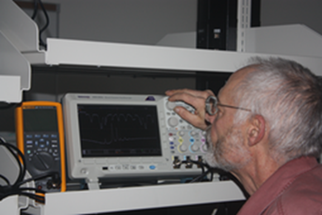 